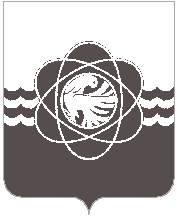 16 сессии пятого созываот 11.09.2020  № 112О принятии  в собственность муниципального образования«город Десногорск»          Смоленской области объекта           государственной собственностиВ соответствии со статьей 26 Устава муниципального образования «город Десногорск» Смоленской области, пункта 2.3 Положения о порядке владения, пользования и распоряжения муниципальным имуществом муниципального образования «город Десногорск» Смоленской области, утверждённым решением Десногорского городского Совета от 24.04.2012 № 620, рассмотрев обращение Администрации муниципального образования «город Десногорск» Смоленской области  от 18.08.2020 № 7926, учитывая рекомендации постоянной депутатской комиссии планово-бюджетной, по налогам и финансам и инвестиционной деятельности, Десногорский городской СоветРЕШИЛ:1. Принять от Главного управления записи актов гражданского состояния Смоленской области  в муниципальную собственность объект государственной собственности:- лицензию на программное обеспечение «Крипто-Про TSP Client» из состава ПАК «Службы УЦ» версия 2.0, балансовой стоимостью 1800 руб.2. Настоящее решение опубликовать в газете «Десна».Председатель Десногорского городского Совета                А.А. ТерлецкийГлава муниципального образования «город Десногорск» Смоленской областиА.Н. Шубин